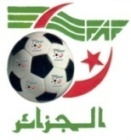 RELEVE DES CONCLUSIONS DU BF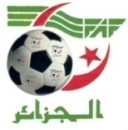 Réunion du Bureau FédéralLundi 27 février 2019 au Centre technique national de Sidi MoussaLe Bureau fédéral de la Fédération algérienne de football a tenu sa réunion mensuelle statutaire le 27 février 2019 au Centre technique national de Sidi Moussa.10 membres sur 13 étaient présents. Avant d’ouvrir la séance de travail, le Président de la FAF M. Kheireddine Zetchi a pris la parole pour annoncer le déroulement des travaux après avoir constaté que le quorum est atteint.Il a souhaité un prompt rétablissement à M. Maouche et a adressé ses remerciements à M. Réda Ghezal, SG adjoint, qui a remplacé le SG absent pour prendre part à un séminaire de la CAFII – Rapports des Ligues :2.1 –Ligue de football professionnel :Le Président de la LFP M. Abdelkrim Medaouar a entamé son intervention par la programmation des championnats perturbée par les reports forcés de certaines rencontres de mise à jour du calendrier.Le président de la Ligue, pour l’intérêt général, accepte les décisions de report émanant des walis. La reprogrammation de ces matches se fera une fois la visibilité sera meilleure.Le président de la LFP informera les membres du bureau fédéral que les clubs vont percevoir, dans les jours à venir, leur 3e et 4e tranche des droits TV qui leur seront versées du fonds de la trésorerie de la ligue, en attendant les rentrées d’argent de l’EPTV. M. Abdelkrim Medouar relève une nouvelle fois la non réception au niveau de sa ligue des rapports des arbitres et des commissaires des rencontres jeunes ou réserves qui n’arrivent toujours pas à la ligue. Le président de la LFP regrette que la Commission de la Coupe d’Algérie reprogramme le match retour des quarts de finale de la coupe opposant l’ESS à l’USMAn pour le 27 février au lieu du 26/02 initialement prévu. Un changement qui a mis dans la gène la LFP par rapport au match du championnat ESS-JSK annoncé pour le 2 mars 2019.Le président intervient pour demander à la commission de la coupe de respecter la programmation et d’informer, si changement il y a, la Ligue avant de faire une annonce. Il invite également MM. Oumamar et Benmedjber à veiller à ce que les feuilles de matche arrivent à la LFP et à la Commission de discipline. Concernant la programmation des rencontres de championnat, un principe a été retenu celui de faire parvenir à la FAF toute demande de report émanant d’une autorité locale (Wali) pour concertation et prise de décision. Les ligues sont appelées à faire preuve de vigilance en traitant les demandes de report.Enfin si la situation l’exige, un BF restreint pouvait se tenir pour prendre des décisions touchant à la programmation.Avant de clore le rapport de la LFP, le médecin fédéral introduit une demande de doter la ligue de deux médecins qui la représenteront à la commission médicale. Mr Medouar a promis de le faire en cours semaine2.2 - Ligue Nationale du Football Amateur – LNFA :M. Ali Malek, Président de la Ligue de football amateur informera les membres du bureau fédéral que les championnats se déroulent dans de bonnes conditions seules deux rencontres dans la wilaya de Jijel ont été reportées sur demande du WaliLe classement est établi jusqu’à la 22e journée dans les trois groupes.Ali Malek informera les membres du bureau fédéral que L’AGO de sa ligue est programmée pour le  jeudi 07 mars 2019.Décision du BF Tous les matches retards doivent être disputés avant les 5 dernières journées des championnats de toutes les ligues 2.3 -Ligue Inter-Régions de Football:M. Youcef Benmedjeber, président de la Ligue Inter-régions de Football s’est félicité des conditions dans lesquelles le championnat inter-régions se déroule. Il revient sur les classements de chaque groupe. Il annonce la tenue de L’AGO de la LIRF pour le 12 mars 2019.2.4 - Ligue de Futsal :M. Djamal Zemam, Président de la Ligue de Futsal a informé qu’il reste 3 journées à disputer pour terminer la 1er phaseIl note le bon déroulement de la Coupe d’Algérie avec toutefois une seule rencontre qui ne s’est pas jouée, une équipe s’est présentée démunie de licencesIl s’est félicité de la tenue du séminaire des arbitres de futsal qui s’est bien tenu à Biskra.2.5-Ligue Nationale du Football Féminin :M. Djamel Kashi, président de la Ligue de football féminin a informé les membres du Bureau fédéral que le championnat national féminin seniors en est à sa 17ème  journée qui s’est jouée le vendredi 22 Février 2019. - La 9e journée du championnat national des jeunes  catégories s’est jouée le samedi  23 Février  2019. - Coupe de la Ligue Mobilis : Les clubs AS Sûreté Nationale et le FC Constantine animeront cette Finale le Jeudi 07 Mars 2019 à 16h à Alger.- La Coupe d’Algérie 2019 : les  huitièmes des finales toutes catégories confondues   à savoir seniors, U20 et U17 auront lieu les Vendredi 01 et Samedi 02 Mars 2019.II – Rapports des Commissions :3.1-Commission du football féminin :Radia Fertoul a présenté un bilan d’activité du mois de février qui se résume en ces points : Réunion avec le chef de service de la DJS le 9 février pour se concerter sur l’application de la loi 1305 portant création des associations dans les établissements scolaires. Alger sera la ville piloteUne séance de travail avec le DTN adjoint, M. Abdelkrim Benaouda et un compte rendu lui a été présentéeRenouvellement de la convention entre la FAF et la Fédération Algérienne de Sport Scolaire. Une réunion de travail a été tenue entre le  DTN de la FAF et le DTN du sport scolaire. Participation, en tant que représentante de la FAF, à l’ouverture du tournoi international de Futsal féminin à Akbou. Rencontre avec une responsable du MJS, Dounia Hedjab, chargée de la promotion et du développement du sport féminin et un accord de principe de créer une dizaine d’école de football féminin à Alger a été retenu. Un rappel de la réintroduction des représentants des clubs féminins de football féminin dans les AG des ligues comme prévu dans les statuts. Le BF a donné son accord.Doter les footballeuses de moins de 23 ans d’un passeport des joueuses pour faire bénéficier les clubs formateurs d’indemnité de formation quand il y a un  transfert à l’étranger 3.2 -Commission Médicale :Le docteur Benazieb, président de la commission médicale et médecin fédéral a informé les membres du bureau fédéral qu’il vient de procéder à l’installation des différents staffs médicaux des sélections nationales Une réunion de la commission médicale élargie a été tenue au CTN et une stratégie de travail a été adoptée Ainsi un rapport de stage notamment celui qui comporte une blessure importante d’un des  joueurs doit parvenir dans les 48h. Examen dentaire des joueurs lors des stages Assurer une formation continue, tout type de formation.Installation de 2 médecins à la LFPModification du bloc du centre médical et de l’infirmerie de l’hôtel 40Multiplication des opérations de contrôle antidopage A ce propos le président de la fédération a donné instruction à ce que le joueur de l’USMH qui est désigné pour subir un contrôle antidopage mais qui n’a pu le faire puisque transporté par ambulance à l’hôpital doit être convoqué pour effectuer ces tests à Sidi Moussa 3.3 -Commission de Coordination avec les Ligues :Le Président de la Commission de coordination avec les Ligues M. Amar Bahloul a énuméré comme suit les activités et les perspectives de la Commission qu'il préside :Il a notamment mis l’accent sur la tenue des AG  des ligues et des ligues régionales 3.3 -Commission du statut des joueurs :MM. Larbi Oumamar Président de la Commission du statut de joueur est revenu sur les dispositions réglementaires de l’indemnité de formation et le mécanisme de solidarité. Une opération de sensibilisation des clubs sera menée par la commission en présence des juristes de la FAF. Un séminaire pour expliquer le rôle de la commission du statut de joueurs et explication de l’ «indemnité de formation et mécanisme de solidarité» en collaboration avec la Chambre Nationale des Résolutions des Litiges et les juristes de ces instances. La Commission du statut des joueurs et des transferts a été installée, elle sera présidée par M. Larbi Oumamer, M. Gueddah vice-président et un juriste.Une sous commission traitant les litiges entre entraîneurs-clubs ou clubs-clubs ou clubs-fédération a été installée et elle est présidée par un juriste. M. Abdellah Gueddah est vice-président et Oumamer membre. Deux représentants des entraîneurs et deux représentants des clubs compléteront cette sous commission 3.4 – Commission de la Coupe d'Algérie :M. Abdellah Gueddah, président de la commission Coupe d’Algérie absent c’est M Oumamer qui a présenté le rapport de la commission.Il revient sur les reports de certaines rencontres tout en annonçant la date de leur reprogrammation ainsi que le programme des autres rencontres aussi bien en jeune catégorie qu’en seniorLa commission a aussi opté sur le choix des trophées pour les différentes finales de la Coupe d'Algérie, à l'exception celle des Seniors.Le principe du déroulement des finales, édition 2019,  des jeunes catégories dans la ville de Chlef a été retenu3.5 – Commission des finances :M. Rachid Gasmi, Président de la Commission des finances est revenue sur les affaires courantes de la fédération. Pour lui, il n’y a pas lieu de s’inquiéter sur l’équilibre financier de la fédérationIl note toutefois que sur 65 ligues seules une vingtaine ont répondu aux sollicitations de la Commission des finances dont certaines après des mises en demeure Les ligues du sud n’ont pas envoyé leurs rapports Un audit est programmé. Une opération de sensibilisation autour d’un séminaire sera organisée pour les DAF et SG des ligues pour une meilleure explication 3.6 - Commission fédérale d’arbitrage
M. Mohamed Ghouti, Président de la CFA a exposé les perspectives de sa commission qui se résument comme suit :Tenue d’un séminaire pour les arbitres féminines au centre technique de la FAF de Biskra du 15 au 20/03/2019 Examen de passage de grade inter-ligues qui se tiendra au mois de mai prochainCréation du groupe jeune talent Création du groupe excellence Organisation de deux journées de formation pour les formateurs de wilaya par région IV – Direction technique nationale :M. Chafik Ameur, Directeur technique national a fait l’exposé des principales opérations de la Direction Technique Nationale au mois de Février résumée comme suit : 1.	Réunion DTN/FAF – DTN/FASS       Une réunion de travail a regroupé le mercredi 20 février 2019 au CTN, la DTN avec son homologue, le DTN de la section football de la Fédération Algérienne du Sport Scolaire  (FASS) M. DEGHMANE Mokhtar.Les deux DTN se sont entendus sur les points suivants:La réactivation de la convention triangulaire (FAF – MJS – Ministère de l’Education Nationale).Projet de développement éducatif et sportif de l’enfant avec des valeurs de plaisir et de convivialité autour du football.Projet d’intégration des associations scolaires aux écoles identifiées de la FAF.L’accompagnement de la DTN pour la formation (cadres ou bénévoles) à la pratique du football et la dotation des associations partenaires.Optimisation de la gestion et de l’utilisation des infrastructures mises à disposition par les collectivités locales.Promouvoir la pratique du football à travers le Futsal et le foot féminin dans les établissements2.	Partenariat DTN/FAF & SONATRACHUne séance de travail s’est tenue au siège de la FAF le 11.02.2019 en présence du Président de la FAF, SG FAF, Président de la commission des finances, Membres de la DTN et les représentants de la Sonatrach qui a eu pour objet :Etablir un partenariat entre les deux entitésAccompagnement des projets de développement de la DTN3.	Réunion Futsal 19.02.2019La DTN s’est réuni avec M. ADDANI Abdennour pour le projet de développement Futsal.Département de la FormationLa DTN a organisé le 2ème module du stage de formation des préparateurs physiques du 24.02 au 02.03.2019.Les stages de formation Niveau 1 & 2 des entraîneurs Futsal ont été reportés au mois d’Avril.Les stages de formation des entraîneurs Gardien de But Niveau 2 Bloc 2 sont programmés au mois de Mars dans les régions.	 Département de développement & Elite-Dans le cadre des préparatifs du festival national des écoles de football (du 25 au 31.07.2019), une réunion a été organisée au siège du CTN le 07.02.2019 regroupant la DTN, Média Algérie, la Directrice de marketing, le Directeur de la communication et le Conseiller média du Président FAF. Les sujets débattus sont : projets de développement Futsal & Beach Soccer, football féminin                              	Plan d’organisation du festival des écoles de football. -Plateau national des académies FAF le 08 et 09.02.2019 (Sur 6567 joueurs supervisés dans les 9 régions, 71 ont été retenus et  se sont présentés au CTN dans le but d’intégrer la 1er académie de la FAF).	-Réunion de coordination DTN – responsables de l’académie le 26.02.2019.-Visite d’inspection au centre régionale de Biskra le Jeudi 28.02.2019. 	Sur demande des officiels de la Wilaya de Mila, une visite au centre sportif de cette ville est programmée la première semaine du mois de Mars.	 
Département des Equipes NationalesU23 :                                                                                  Stage de préparation du 04 au 07.02.2019 Stage de préparation du 13 au 20.02.2019 (CTN-Tunis) ponctués par deux matchs amicaux face à la Tunisie:16.02.2019 : Tunisie U23 Algérie U23 (1-1)19.02.2019 ;Tunisie U23 Algérie U23 (1-0)U20 : Stage d’évaluation du 10 au 13.02.2019.                                                Des plateaux régionaux dans les neuf (09) ligues ont été organisés au cours de ce mois pour la catégorie U19 (2001).	 Département du Football Féminin                                        -Réunion le 05.02.2019 au CTN du DTN avec les membres des sélections féminines U17 & U20 afin d’établir un programme de préparation jusqu’au mois D’Août.Préparation de la Sélection féminine des « A » pour le match qualificatif aux JO 2020 contre la sélection Tchadienne :Match Aller :  Algérie Vs Tchad (04.04.2019)Match Retour :  Tchad Vs Algérie ?Deux stages de préparation pour les U17 & U20 pendant la période des vacances à Biskra.Préparation des jeux Africains au Maroc du 20.08 au 01.09.2019 (U20 ou U17).	Le président de la FAF a annoncé l’installation du Comité d’Organisation Locale à Oran pour préparer le tournoi UNAF. Il est présidé par M. Bensekrane Mohamed et dirigé par Larbi Oumamer et le DTR d’Oran. V- Rapport de la chambre nationale des résolutions des litigesMelle Louiza Madani a présenté le rapport de la Chambre Nationale des Résolutions des Litiges où elle a informé les membres du bureau fédéral que la CNRL a reçu des justificatifs de paiement d’une partie de dettes de deux clubs professionnels, La SSPA-MC Oran qui a réglé un montant de 34 281 584 DA par chèques de banques nominatifs au profit de quelques joueurs et entraîneurs et la SSPA-USM El Harrach qui a réglé un montant de 7 094 790 DA en présentant de documents portant résiliation de contrats avec deux joueurs et deux entraîneurs.Dans le cadre d’exécution des décisions de la CNRL, un courrier a été transmis à tous les clubs débiteurs professionnels (LFP) et amateurs (LNFA et LIRF), ces derniers classés les premiers dans leurs championnats, en les rappelant des dispositions de la circulaire 1625 de la FIFA pour régler à leurs joueurs et entraîneurs, la totalité des montants arrêtés par la CNRL avant la fin de la saison sportive en cours (2018/2019) et accompagné de la situation actuelle arrêtée par la CNRL pour chaque club, en mettant les trois ligues LFP, LNFA et LIRF en copie.VI- Rapport du responsable de l’Equipe nationale A :M. Hakim Medane, responsable de l'équipe nationale a informé les membres du bureau fédéral qu’un programme de la préparation leur sera présenté au prochain BF. Il interviendra après connaissance du groupe de l’EN à la CAN dont le tirage au sort aura lieu le 12 avril 2019.Le manager général de l’EN rappellera le programme de l’équipe A du mois de mars Stage du 18 au 26 mars 2019 avec deux matches à l’appuie.1er match face à la Gambie, 2e match contre la Tunisie DIVERSRenforcement de l’OPI, présidée par M. Reda AbdoucheRemplacement de M. Bachir Ould Zemirli, démissionnaire du BF par M. Azrour membre suppléant. Son installation se fera au prochain BF